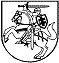 JAUNIMO REIKALŲ DEPARTAMENTO prie socialinės apsaugos ir darbo ministerijos DIREKTORIUSĮSAKYMAS DĖL DARBO SU JAUNIMU GATVĖJE VEIKLOS PROJEKTŲ FINANSAVIMO
2021 METAIS KONKURSO BŪDU REZULTATŲ PATVIRTINIMO 2021 m. vasario 1 d. Nr. 2V- (1.4)VilniusVadovaudamasis Lietuvos Respublikos socialinės apsaugos ir darbo ministro 2020 m. gegužės 12 d. įsakymu Nr. A1-399 „Dėl pavedimo Jaunimo reikalų departamentui prie Socialinės apsaugos ir darbo ministerijos“, pagal kurį Jaunimo reikalų departamentas prie Socialinės apsaugos ir darbo ministerijos įgyvendina 1.1.3 priemonę „įgyvendinti Nacionalinės jaunimo politikos 2020 metų veiksmų plano priedo 1.1.1, 1.1.2, 2.1.1, 2.1.2, 3.1.1, 3.1.2, 3.2.1, 3.2.2, 3.2.3, 4.1.1, 4.1.2, 4.1.3, 4.1.4, 4.2.1, 4.2.2, 4.3.1, 5.1.1, 5.1.2, 5.2.1, 5.2.2, 5.2.3 5.2.4, 5.3.1 ir 5.3.2 papunkčiuose nurodytas priemones;“, Jaunimo reikalų departamento prie Socialinės apsaugos ir darbo ministerijos (toliau – Departamentas) 2020 m. spalio 19 d. įsakymu Nr. 2V-199 (1.4) „Dėl darbo su jaunimu gatvėje projektų finansavimo 2021 metais konkurso nuostatų ir šio konkurso komisijos sudėties patvirtinimo“ bei atsižvelgdamas į Darbo su jaunimu gatvėje veiklos projektų finansavimo 2021 metais konkurso komisijos siūlymą (2021 m. sausio 18 d. posėdžio protokolas 4P-04 (5.9), 2021 m. sausio 22 d. posėdžio protokolas 4P-09 (5.9), 2021 m. vasario 1 d. posėdžio protokolas Nr. 4P-11 (5.9),1. Tvirtinu pridedamą Darbo su jaunimu gatvėje veiklos projektų finansavimo 2021 metais konkurso būdu finansuojamų bei nefinansuojamų projektų ir organizacijų sąrašą.2. Pavedu Departamento vyriausiajai specialistei Gintarei Stankevičienei užtikrinti tinkamą konkurso nuostatų įgyvendinimą finansuojant projektus.3. Šis sprendimas gali būti skundžiamas Lietuvos Respublikos administracinių bylų teisenos įstatymo nustatyta tvarka.PRIDEDAMA. Darbo su jaunimu gatvėje veiklos projektų finansavimo 2021 metais konkurso būdu finansuojamų bei nefinansuojamų projektų ir organizacijų sąrašą (2 lapai).Vyriausias patarėjas, 					pavaduojantis direktorių					               	   Juozas MeldžiukasParengėVyriausioji specialistėG. Stankevičienė2021-02-01PATVIRTINTAJaunimo reikalų departamento prie Socialinės apsaugos ir darbo ministerijos direktoriaus 2021 m. vasario 1 d. įsakymu Nr. 2V- (1.4)DARBO SU JAUNIMU GATVĖJE VEIKLOS PROJEKTŲ FINANSAVIMO 
2021 METAIS KONKURSO BŪDU FINANSUOJAMŲ PROJEKTŲ IR ORGANIZACIJŲ SĄRAŠASPATVIRTINTAJaunimo reikalų departamento prie Socialinės apsaugos ir darbo ministerijos direktoriaus 2021 m. vasario 1 d. įsakymu Nr. 2V- (1.4)DARBO SU JAUNIMU GATVĖJE VEIKLOS PROJEKTŲ FINANSAVIMO 
2021 METAIS KONKURSO BŪDU NEFINANSUOJAMŲ PROJEKTŲ IR ORGANIZACIJŲ SĄRAŠASNr.Projekto Nr.Organizacijos pavadinimasProjekto pavadinimasSkirtų balų vidurkisSkiriama suma 2021 m.1.JDG00757VšĮ Vilniaus socialinis klubasDarbas su jaunimu gatvėje: pasiekti nepasiekiamus82.520 000,002.JDG01246Klaipėdos karalienės Luizės jaunimo centrasSaugi gatvė jaunimui II79.519 965,003.JDG00919Viešoji įstaiga Pal. J. Matulaičio socialinis centrasPrograma „SOFKĖ“ – darbas su jaunimu gatvėje78.520 000,004.JDG01221Viešoji įstaiga DUKUGatvės darbas Pilaitėje 202176.520 000,005.JDG00758VšĮ Kauno miesto poliklinikaVisi savi Kaune71.58 805,006.JDG01239Vilniaus atviras jaunimo centras "Mes"Kartu pirmyn6715 500,007.JDG01277Vilniaus vaikų ir jaunimo klubas "Klevas"Mes esame66.510 080,00                                                                                                                                   Viso                                                                                                                                    Viso                                                                                                                                    Viso                                                                                                                                    Viso                                                                                                                                    Viso 114 350,00 €Nr.Projekto Nr.Organizacijos pavadinimasProjekto pavadinimasSkirtų balų vidurkis1.JDG01236Socialinės integracijos centrasJaunimo #meet'as28DETALŪS METADUOMENYSDETALŪS METADUOMENYSDETALŪS METADUOMENYSDokumento sudarytojas (-ai)Jaunimo reikalų departamentas prie Socialinės apsaugos ir darbo ministerijos,Vilniaus m. sav., Vilnius, A. Vivulskio g. 5Dokumento pavadinimas (antraštė)ĮSAKYMAS DĖL DARBO SU JAUNIMU GATVĖJE VEIKLOS PROJEKTŲ FINANSAVIMO2021 METAIS KONKURSO BŪDU REZULTATŲ PATVIRTINIMODokumento registracijos data ir numeris2021-02-01 Nr. 2V-16(1.4)Dokumento specifikacijos identifikavimo žymuoADOC-V1.0, GEDOCParašo paskirtisPasirašymasParašą sukūrusio asmens vardas, pavardė ir pareigosJUOZAS,MELDŽIUKAS, vyriausiasis patarėjasParašo sukūrimo data ir laikas2021-02-01 15:24:05Parašo formatasParašas, pažymėtas laiko žymaLaiko žymoje nurodytas laikas2021-02-01 15:27:33Informacija apie sertifikavimo paslaugų teikėjąEID-SK 2016Sertifikato galiojimo laikas2019-04-17 - 2024-04-15Parašo paskirtisRegistravimasParašą sukūrusio asmens vardas, pavardė ir pareigosJulija LekavičiūtėParašo sukūrimo data ir laikas2021-02-01 16:29:11Parašo formatasTrumpalaikis skaitmeninis parašas, kuriame taip pat saugoma sertifikato informacijaLaiko žymoje nurodytas laikasInformacija apie sertifikavimo paslaugų teikėjąDokumentų valdymo sistema eDVSSertifikato galiojimo laikas2018-10-09 - 2028-10-09Pagrindinio dokumento priedų skaičius0Pagrindinio dokumento pridedamų dokumentų skaičius0Programinės įrangos, kuria naudojantis sudarytas elektroninis dokumentas, pavadinimasEgoEDocs, versija v. 3.04.02Informacija apie elektroninio dokumento ir elektroninio (-ių) parašo (-ų) tikrinimą (tikrinimo data)El. dokumentas atitinka specifikacijos keliamus reikalavimus.Vienas ar daugiau elektroninių parašų negalioja.Tikrinimo data: 2021-02-01 17:05:08Elektroninio dokumento nuorašo atspausdinimo data ir ją atspausdinęs darbuotojas2021-02-01 atspausdino Gintare StankevičienėPaieškos nuoroda